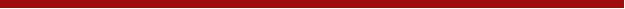 Academic Program Assessment:
Student Learning Outcomes Template
2022-2023 Assessment CycleInstructions: Each of the following sections are required to be completed and/or updated for the current 2022-2023 Assessment Cycle.Assessment resources and examples may be found on our website at assessment.louisiana.edu.Please submit to assessment@louisiana.edu by September 22nd, 2023.Academic Program InformationAcademic Program InformationAcademic Program InformationAcademic Program InformationBasic InformationBasic InformationBasic InformationBasic InformationAcademic Program Name:Total Program Credit Hours:Percentage of Program Credit Hours Online:Academic Department:#####%Academic College:#####%Academic Program Mission Statement:ContactsContactsContactsContactsAssessment Coordinator:Program Coordinator:Department Head:Accrediting Information (if applicable)Accrediting Information (if applicable)Accrediting Information (if applicable)Accrediting Information (if applicable)Accrediting Organization:Date of last program review:Date of next program review:Academic Assessment Plan – Outcomes, Methodology, and TargetsAcademic Assessment Plan – Outcomes, Methodology, and TargetsAcademic Assessment Plan – Outcomes, Methodology, and TargetsAcademic Assessment Plan – Outcomes, Methodology, and TargetsAcademic Assessment Plan – Outcomes, Methodology, and TargetsAcademic Assessment Plan – Outcomes, Methodology, and TargetsAcademic Assessment Plan – Outcomes, Methodology, and TargetsStudent Learning Outcome 1: Student Learning Outcome 1: Student Learning Outcome 1: Student Learning Outcome 1: Student Learning Outcome 1: Student Learning Outcome 1: Student Learning Outcome 1: Elements of SLO
(Sub-competencies)Achievement TargetMethod of AssessmentMethod of AssessmentMethod of AssessmentResponsible Faculty for Collecting DataTimeframe for SLO Data AnalysisElements of SLO
(Sub-competencies)Achievement TargetHigh Stakes Observable Activity
(exam, essay, project, presentation, etc.)Collected From
(capstone, lecture, lab, etc.)Date / Semester CollectedResponsible Faculty for Collecting DataTimeframe for SLO Data Analysis1.2.3. Student Learning Outcome 2: Student Learning Outcome 2: Student Learning Outcome 2: Student Learning Outcome 2: Student Learning Outcome 2: Student Learning Outcome 2: Student Learning Outcome 2: Elements of SLO
(Sub-competencies)Achievement TargetMethod of AssessmentMethod of AssessmentMethod of AssessmentResponsible Faculty for Collecting DataTimeframe for SLO Data AnalysisElements of SLO
(Sub-competencies)Achievement TargetHigh Stakes Observable Activity
(exam, essay, project, presentation, etc.)Collected From
(capstone, lecture, lab, etc.)Date / Semester CollectedResponsible Faculty for Collecting DataTimeframe for SLO Data Analysis1. 2. 3. Student Learning Outcome 3: Student Learning Outcome 3: Student Learning Outcome 3: Student Learning Outcome 3: Student Learning Outcome 3: Student Learning Outcome 3: Student Learning Outcome 3: Elements of SLO
(Sub-competencies)Achievement TargetMethod of AssessmentMethod of AssessmentMethod of AssessmentResponsible Faculty for Collecting DataTimeframe for SLO Data AnalysisElements of SLO
(Sub-competencies)Achievement TargetHigh Stakes Observable Activity
(exam, essay, project, presentation, etc.)Collected From
(capstone, lecture, lab, etc.)Date / Semester CollectedResponsible Faculty for Collecting DataTimeframe for SLO Data Analysis1. 2. 3. Student Learning Outcome 4: Student Learning Outcome 4: Student Learning Outcome 4: Student Learning Outcome 4: Student Learning Outcome 4: Student Learning Outcome 4: Student Learning Outcome 4: Elements of SLO
(Sub-competencies)Achievement TargetMethod of AssessmentMethod of AssessmentMethod of AssessmentResponsible Faculty for Collecting DataTimeframe for SLO data AnalysisElements of SLO
(Sub-competencies)Achievement TargetHigh Stakes Observable Activity
(exam, essay, project, presentation, etc.)Collected From
(capstone, lecture, lab, etc.)Date / Semester CollectedResponsible Faculty for Collecting DataTimeframe for SLO data Analysis1. 2. 3. Academic Assessment Plan – Report of ResultsAcademic Assessment Plan – Report of ResultsAcademic Assessment Plan – Report of ResultsAcademic Assessment Plan – Report of ResultsAcademic Assessment Plan – Report of ResultsStudent Learning Outcome 1: Student Learning Outcome 1: Student Learning Outcome 1: Student Learning Outcome 1: Student Learning Outcome 1: Elements of SLO
(Sub-competencies)Achievement TargetAggregate Score AchievedAnalysis 
(Overall strengths and weaknesses of SLO results)Steps/Plans for Improvement1.2.3.Student Learning Outcome 2: Student Learning Outcome 2: Student Learning Outcome 2: Student Learning Outcome 2: Student Learning Outcome 2: Elements of SLO
(Sub-competencies)Achievement TargetAggregate Score AchievedAnalysis 
(Overall strengths and weaknesses of SLO results)Steps/Plans for Improvement1.2.3.Student Learning Outcome 3: Student Learning Outcome 3: Student Learning Outcome 3: Student Learning Outcome 3: Student Learning Outcome 3: Elements of SLO
(Sub-competencies)Achievement TargetAggregate Score AchievedAnalysis 
(Overall strengths and weaknesses of SLO results)Steps/Plans for Improvement1.2.3.Student Learning Outcome 4: Student Learning Outcome 4: Student Learning Outcome 4: Student Learning Outcome 4: Student Learning Outcome 4: Elements of SLO
(Sub-competencies)Achievement TargetAggregate Score AchievedAnalysis 
(Overall strengths and weaknesses of SLO results)Steps/Plans for Improvement1.2.3.Student Learning Outcome 5: Student Learning Outcome 5: Student Learning Outcome 5: Student Learning Outcome 5: Student Learning Outcome 5: Elements of SLO
(Sub-competencies)Achievement TargetAggregate Score AchievedAnalysis 
(Overall strengths and weaknesses of SLO results)Steps/Plans for Improvement1.2.3.Plans for Implementing and Assessing Improvements